LA PROGETTUALITÀ DELL’ISTITUTOINTRODUZIONELa progettualità dell’istituto è costituita dagli interventi che vengono programmati e realizzati nel corso dell’anno scolastico per integrare l’attività disciplinare curricolare. Gli interventi programmati hanno una durata limitata e ben definita e possono supportare o interrompere temporaneamente le lezioni disciplinari curricolari.Per la progettualità, l’istituto  segue le indicazioni ministeriali contenute nel Decreto n.150 e nei suoi progetti denomina “azioni di progetto” le attività che ampliano l’offerta formativa. Le azioni di progetto concorrono a perseguire finalità educative e didattiche relative a tre ambiti:“affettività e relazione”“informazione e prevenzione”“didattica e innovazione”.Questi ambiti danno il nome ai tre progetti dell’istituto che vengono inseriti nel piano dell’offerta formativa.Per poter  redigere i progetti, l’istituto  adotta la modulistica presentata al Collegio dei Docenti del 22/10/2018La progettazione didattica dell’azione/attività rimanda alla lettura del P.T.O.F. La compilazione della modulistica per programmare le attività aggiuntive spetta l docente referente.PROGETTO INSERITO NEL PIANO DELL’OFFERTA FORMATIVA A.S._____________SEZIONE 1  -  DESCRITTIVA del progetto/attivitàDENOMINAZIONE DEL PROGETTO:  INDICARE IL TITOLO DEL PROGETTO, L’ AREA DI APPARTENENZA in riferimento al PTOF, specificando l’ordine di scuola, plesso/classe/sezioneIndicare l’ area di appartenenza in riferimento al PTOF: □   “affettività e relazione”□   “informazione e prevenzione”□   “didattica e innovazione”MOTIVAZIONE :               PROBLEMI CHE SI INTENDONO RISOLVERE, BISOGNI A CUI SI PROPONE DI DARE RISPOSTA.RESPONSABILE DEL PROGETTO:   INDICARE IL NOME DEL REFERENTE OBIETTIVI:   FINALITA’ DEL PROGETTO, MODALITA’ DI REALIZZAZIONE - descrivere gli obiettivi che si intendono raggiungere, i destinatari a cui si rivolge, le metodologie che verranno utilizzate. Illustrare eventuali rapporti con altre  istituzioni.DURATA:  descrivere l’arco temporale nel quale il progetto sarà attuato.  1.06     RISORSE UMANE :    SOGGETTI COINVOLTI indicare i profili di riferimento dei docenti e/o dei collaboratori esterni coinvolti, elencandone i nominativi. 1.07      BENI E SERVIZI:              RISORSE LOGISTICHE ED ORGANIZZATIVE CHE SI PREVEDE DI UTILIZZARE PER LA  REALIZZAZIONE (indicare l’anno finanziario, cioè  solare, nel quale si prevede la spesa.Data, _____________                                      Il Docente Referente _______________________________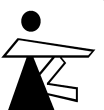  Istituto Comprensivo Statale “Don A. Toniatti”Via I. Nievo, 20 - 30025 – Fossalta di Portogruaro (VE) c.f. 83005700279tel. 0421/789152    -    www.icstoniatti.gov.ite-mail  veic811006@istruzione.it -  veic811006@pec.istruzione.itpersonale della scuolaesperti esterniIMPORTI €(riservato agli uffici)Risorse logistiche (locali esterni alla scuola, ad esempio Auditorium….)Risorse logistiche (locali esterni alla scuola, ad esempio Auditorium….)Risorse logistiche (locali esterni alla scuola, ad esempio Auditorium….)Risorse logistiche (locali esterni alla scuola, ad esempio Auditorium….)Attività di insegnamento e non: progettazione, valutazione, documentazione, allestimento ( specificare nome del docente, numero ore e tipologia di intervento)Attività di insegnamento e non: progettazione, valutazione, documentazione, allestimento ( specificare nome del docente, numero ore e tipologia di intervento)Attività di insegnamento e non: progettazione, valutazione, documentazione, allestimento ( specificare nome del docente, numero ore e tipologia di intervento)Attività di insegnamento e non: progettazione, valutazione, documentazione, allestimento ( specificare nome del docente, numero ore e tipologia di intervento)Nome del docenten. ore docenzan. ore di non docenza          (a pagamento)Tipologia dell’interventoutilizzo di personale ATA  utilizzo di personale ATA  utilizzo di personale ATA  utilizzo di personale ATA  Beni di consumo Beni di consumo Beni di consumo Beni di consumo Prestazione di servizi da terzi (specificare nome e qualifica esperto, numero ore, eventuale fonte del finanziamento)Prestazione di servizi da terzi (specificare nome e qualifica esperto, numero ore, eventuale fonte del finanziamento)Prestazione di servizi da terzi (specificare nome e qualifica esperto, numero ore, eventuale fonte del finanziamento)Prestazione di servizi da terzi (specificare nome e qualifica esperto, numero ore, eventuale fonte del finanziamento)AltroAltroAltroAltroFINANZIAMENTO RICHIESTO                                                                               T O T A L E FINANZIAMENTO RICHIESTO                                                                               T O T A L E FINANZIAMENTO RICHIESTO                                                                               T O T A L E FINANZIAMENTO RICHIESTO                                                                               T O T A L E 